Assessment Plan 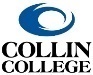 for Workforce and FOS ProgramsProgram/Track Name:  Interior Design 
Description of Program-Level Learning Outcomes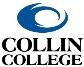 Please indicate the Program Learning Outcomes for the degree, degree track, or certificate below:
For each program course, indicate how the course will support the program level outcomes. Forexample, if course WXYZ 1234 introduces students to one of the program outcomes, then enter “I” forthat specific program outcome. Please note that a course can be “I”, “P”, “E” and/or “A” in any programoutcomeProgram Map ▼I=Introduced	P=Practiced	E=Emphasized	A=AssessedAssessment Plan for Program Learning OutcomesReview existing assessment methods and current practices for collecting/gathering student data to identify direct (and possibly indirect methods of assessment). Remember that the data will need to be gathered, analyzed, and used to support the program’s continuous improvement processes.Note: Because courses from other disciplines already have assessment plans in place, they do not have to be included in this assessment plan. Nonetheless, proposers must work collaboratively with these other disciplines to stay current and up-to-date with the assessment plans in these courses.Program-Level Learning  OutcomesProgram-Level Learning  OutcomesProgram Learning Outcome 1:Students will be able to demonstrate the ability to visualize and create design solutions to meet desired criteria.Program Learning Outcome 2:Students will be able to create presentations, drawings, and plans using CADD software.Program Learning Outcome 3:Students will be able to prepare accurate and detailed estimates of labor and materials necessary to create desired design outcomes.Program Learning Outcome 4:Students will be able to effectively and professionally communicate with peers, managers, and other stakeholders.Program CoursesProgram Outcome 1Program Outcome 2Program Outcome 3Program Outcome 4INDS 1372 - Computer Aided Drafting and Design for Interior DesignersIPEAINDS 1301 – Basic Elements of DesignIINDS 1349 – Fundamentals of Space PlanningIPINDS 1352 – History of Interiors IIIINDS 1319 – Technical Drawings for Interior DesignersIPIPEIINDS 2313 – Residential Design IPEIPEPEINDS 2310 – Kitchen and Bath DesignPEIPEPEINDS 1345 – Commercial Design IPEIPEPEINDS 2335 – Residential Design IIPEIPEPEINDS 1315 – Materials, Methods, and EstimatingIPEAINDS 2317 – Rendering TechniquesIPEPEINDS 2325 – Professional Practice for Interior DesignersIPEAINDS 2331 – Commercial Design IIPEAIPEPEINDS 2337 – Portfolio PresentationPEINDS 2330 – Interior Design Building SystemsPEProgram-Level Learning Outcome (e.g. Students will describe the impact of various cultures on American cuisine.)Assessment Measure(s) and Where Implemented in Curriculum – Description of Instrument(s)/ process(es) used to measure results and indication of where the assessment will be collected in curriculum. (e.g. Essay on Cultural influences on American cuisine in CUIS 1300.)Targets- Level of Success Expected(e.g. 80% of students score 2.5 or better on rubric for essay on cultures and cuisine.)PLO #1 - Students will be able to demonstrate the ability to visualize and create design solutions to meet desired criteria.The final project in INDS 2331-Commercial Design II will be a design project where the students will be tasked with creating a design solution for a commercial space that is evaluated on how well their solution provided meets a certain set of desired criteria.80% of students or better will score 70% or higher on the final project.PLO #2 - Students will be able to create presentations, drawings, and plans using CADD software.The final project in INDS 1372-Computer Aided Drafting for Interior Designers will be an assignment where students will be required to provide presentation drawings for a mock engagement using CADD software.80% of students or better will score 70% or higher on the final project.PLO #3 - Students will be able to prepare accurate and detailed estimates of labor and materials necessary to create desired design outcomes.The final project in INDS 1315-Materials, Methods and Estimating will be an assignment where students are required to create a detailed estimate of labor and materials for a design project.80% of students or better will score 70% or higher on the final project.PLO #4 - Students will be able to effectively and professionally communicate with peers, managers, and other stakeholders.The final exam in INDS 2325-Professional Practices for Interior Designers will test students on the knowledge necessary to communicate effectively with peers, managers, and other stake holders regarding the definition of scope of services and associated fees/compensation, the preparation of business forms and contract documents, and methods of establishing and maintaining client/vendor/contractor relationships.80% of students or better will score 70% or higher on the final exam.